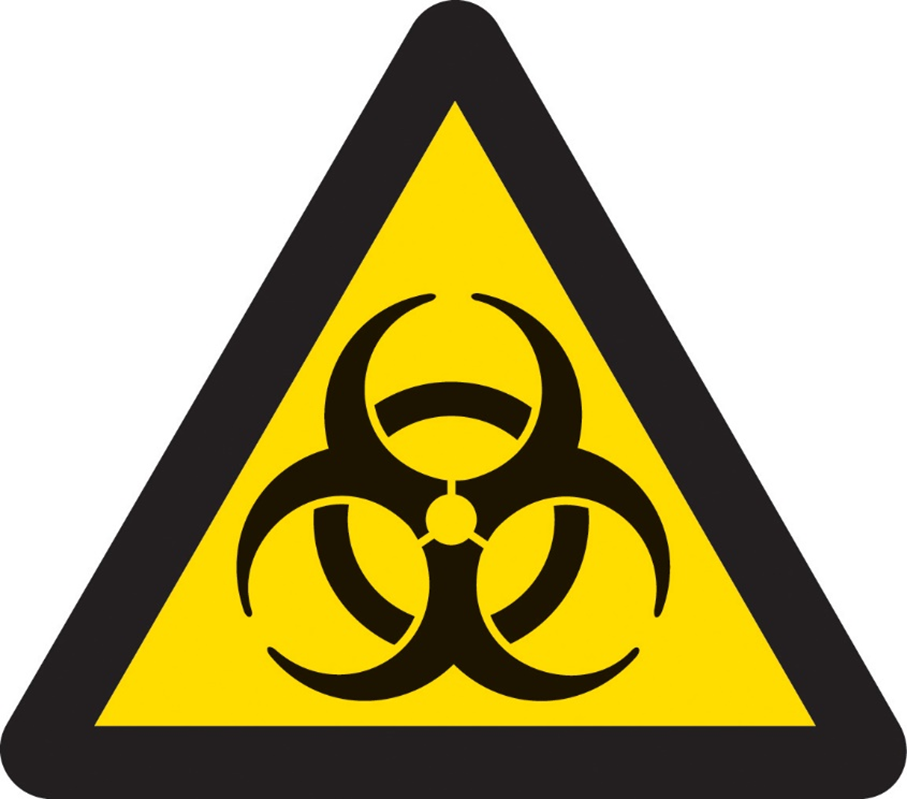 Biologisk fara  ̶  Riskklass-Biohazard  ̶  Risk Class-Tillträdesrestriktioner:Restricted access:Kontaktperson:Contact person: